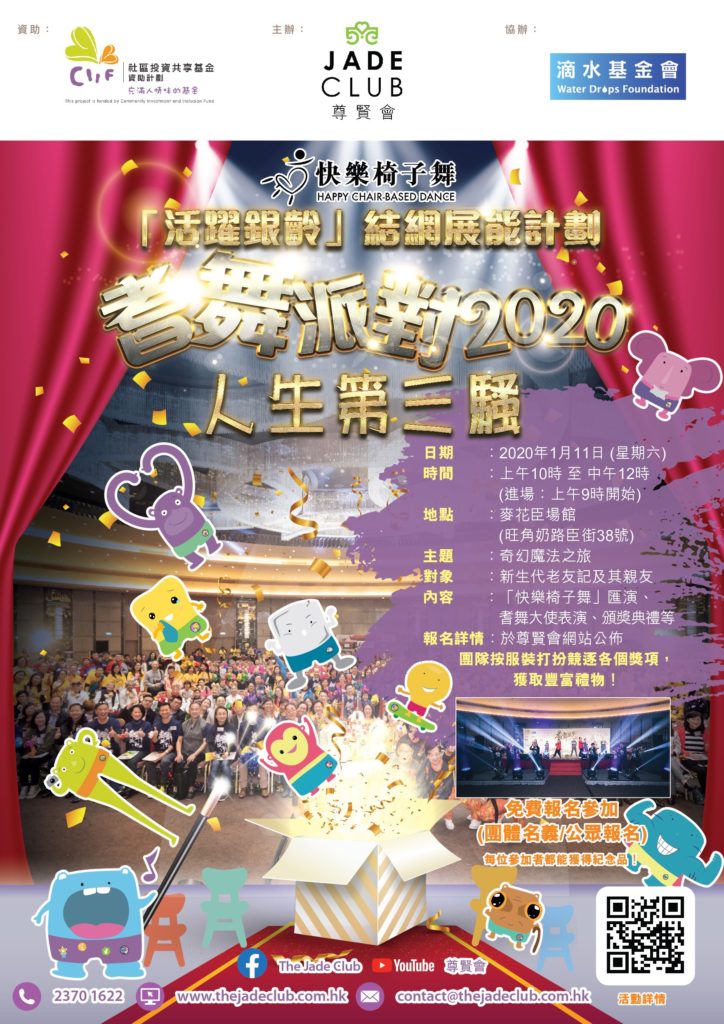 「活躍銀齡」結網展能計劃耆舞派對2020 - 人生第三騷快樂椅子舞訓練課程報名表　　本機構報名快樂椅子舞訓練課程，請聯絡以下職員有關安排：　　本機構暫不考慮快樂椅子舞訓練課程。查詢及回覆：1. 葉先生(dicky.ip@thejadeclub.com.hk |2370 1622) 2. 陳先生(johnny.chan@thejadeclub.com.hk |2199 7600)內容單價節數款項耆舞派對2020 - 快樂椅子舞訓練課程HK$1,000.00HK$1,000.00HK$1,000.004HK$4,000.00 日期：2020年6月30日前進行                (建議於2020年1月11日前安排最少一節課程)時段：1小時 (每星期一節)人數：每堂20人*報名此訓練課程的機構將獲得「耆舞派對2021」優先報名資格*收費 HK$4,000.00 機構名稱：聯絡人姓名：職位：電話：傳真：電郵：